Zał. nr 1 do Regulaminu rekrutacji  uczestników zajęć w Domu Seniorapod nazwą Edukacyjny Senioralny Ośrodek Wsparcia i Aktywności “EDU-SOWA” w ŁodziZASADY ODPŁATNOŚCI:Zajęcia oferowane przez Uniwersytecki Senioralny Ośrodek Wsparcia i Aktywności „EDU-SOWA” są odpłatne.Uczestnik ponosi odpłatność z tytułu refundacji kosztów zajęć.Odpłatność za pojedynczy udział w zajęciach grupowych wynosi 10 zł i/lub 20 zł, 
w zależności od ich rodzaju Szczegółowa oferta i harmonogram zajęć wraz z cennikiem udostępniana jest uczestnikom do 25 dnia każdego miesiąca, na miesiąc następnyIstnieje możliwość płatności za pojedyncze zajęcia bezpośrednio przed ich rozpoczęciem 
w biurze Ośrodka. Po dokonaniu płatności uczestnik otrzymuje bilet potwierdzający jego uprawnienie do uczestnictwa w zajęciach, który następnie przekazuje prowadzącemu zajęcia.Istniej możliwość wykupienia abonamentu kwotowego do wykorzystania na zajęcia z oferty Ośrodka.Oferowane są abonamenty w kwocie 50 zł, 100 zł, 150 zł i 200 zł.Po wykupieniu abonamentu uczestnik otrzymuje karnet/y opiewający/e na kwotę abonamentu, który wykupił. Abonament jest ważny do czasu wykorzystania kwoty na nim wskazanej, nie dłużej jednak niż przez 2 miesiące.Karnet uczestnik zobowiązany jest zabierać ze sobą na każde zajęcia.Prowadzący zajęcia odnotowuje na karnecie obecność uczestnika na zajęciach przez siebie prowadzonych poprzez zaznaczenie (skreślenie/przedziurkowanie/zaparafowanie/inny sposób) odpowiedniej liczby okienek na karnecie.Posiadaczom abonamentu, przysługuje możliwość skorzystania z bezpłatnej oferty obejmującej: „godzinę kawiarnianą ” tj. wspólne wypicie kawy/herbaty w godz.  13.30 - 14.30 
w każdym dniu, w którym posiadacz abonamentu uczestniczy w zajęciach,możliwość bezpłatnego korzystania z biblioteki na miejscu.Abonament nie obejmuje posiłku (obiadu), który jest możliwy do wykupienia dodatkowo 
w formie cateringu. Odpłatność: według cennika firmy cateringowej, do wglądu przy deklaracji korzystania z tej formy posiłku. Przewidywana godzina obiadowa: 14.45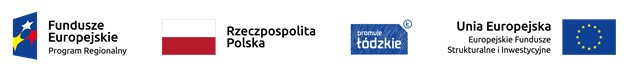 